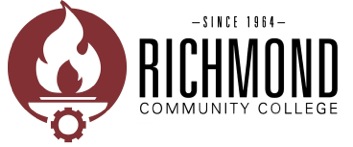      Serving Richmond and Scotland CountiesVerification Request for High School Equivalency (HSE) Records(GED / HiSET / TASC)Student Information (Please print legibly)Student Information (Please print legibly)Student Information (Please print legibly)Student Information (Please print legibly)Full Name (first, middle, last):Full Name (first, middle, last):Name Used During Testing (maiden name, etc.)Name Used During Testing (maiden name, etc.)Current Mailing Address:Current Mailing Address:Daytime Contact Telephone Number:Daytime Contact Telephone Number:Current City, State and Zip Code:Current City, State and Zip Code:Date of Birth:Date of Birth:Full Social Security Number:Full Social Security Number:Which HSE test did you take? Please circle one:           GED                    HiSET                    TASCWhich HSE test did you take? Please circle one:           GED                    HiSET                    TASCGED ID#HiSET ID #TASC ID #The Year you tested:Student’s Signature:Student’s Signature:Date:Date:Agency / Person Requesting Verification(A verification provides the date of high school equivalency passing status)Agency Requesting Verification:Person Requesting Verification:Contact Phone Number:Fax Number:Mailing Address:Official HSE VerificationHSE Diploma Issue Date:Verified By:Date Verified: